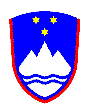 REPUBLIKA SLOVENIJAUPRAVNA ENOTA AJDOVŠČINAŠtevilka:  020-6/2013-24Datum: 11. 7. 2022Na podlagi 319. člena Zakona o splošnem upravnem postopku (Uradni list RS, št. 24/06 – uradno prečiščeno besedilo, 105/06 – ZUS-1, 126/07, 65/08, 8/10, 82/13, 175/20 – ZIUOPDVE in 3/22 – ZDeb) in 9. člena Uredbe o upravnem poslovanju (Uradni list RS, št. 8/19, 14/20, 167/20, 172/21, 68/22) objavljam seznam uradnih oseb, ki so pooblaščene za odločanje o upravnih stvareh ali za vodenje postopkov pred izdajo odločbe SEZNAM POOBLAŠČENIH URADNIH OSEB ZA VODENJE IN ODLOČANJE V UPRAVNEM POSTOPKU Uradna osebaUradna osebaUradna osebaNazivNazivPodročje pooblastil Področje pooblastil Karmen RažemKarmen RažemKarmen RažemNačelnicaNačelnicaPooblastilo za odločanje v upravnih zadevah s področja dela Upravne enote AjdovščinaPooblastilo za odločanje v upravnih zadevah s področja dela Upravne enote Ajdovščina11ODDELEK ZA UPRAVNE NOTRANJE ZADEVE ODDELEK ZA UPRAVNE NOTRANJE ZADEVE ODDELEK ZA UPRAVNE NOTRANJE ZADEVE ODDELEK ZA UPRAVNE NOTRANJE ZADEVE ODDELEK ZA UPRAVNE NOTRANJE ZADEVE Bojana LavrenčičBojana LavrenčičBojana LavrenčičVodja oddelka Vodja oddelka Pooblastilo za vodenje in odločanje o vseh upravnih zadevah s področja oddelka Pooblastilo za vodenje in odločanje o vseh upravnih zadevah s področja oddelka Nataša SobanNataša SobanNataša SobanVišja svetovalka IVišja svetovalka IPooblastilo za odločanje v enostavnih upravnih postopkih in pooblastilo za vodenje upravnih postopkov Pooblastilo za odločanje v enostavnih upravnih postopkih in pooblastilo za vodenje upravnih postopkov Alenka BajcAlenka BajcAlenka BajcVišja svetovalka IIVišja svetovalka IIPooblastilo za odločanje v enostavnih upravnih postopkih in pooblastilo za vodenje upravnih postopkov Pooblastilo za odločanje v enostavnih upravnih postopkih in pooblastilo za vodenje upravnih postopkov Tanja Žvokelj ČernigojTanja Žvokelj ČernigojTanja Žvokelj ČernigojSvetovalka ISvetovalka IPooblastilo za odločanje v enostavnih upravnih postopkih in pooblastilo za vodenje upravnih postopkov Pooblastilo za odločanje v enostavnih upravnih postopkih in pooblastilo za vodenje upravnih postopkov Minka TončičMinka TončičMinka TončičSvetovalka ISvetovalka IPooblastilo za odločanje v enostavnih upravnih postopkih in pooblastilo za vodenje upravnih postopkov Pooblastilo za odločanje v enostavnih upravnih postopkih in pooblastilo za vodenje upravnih postopkov Katarina IpavecKatarina IpavecKatarina IpavecSvetovalka ISvetovalka IPooblastilo za odločanje v enostavnih upravnih postopkih in pooblastilo za vodenje upravnih postopkov Pooblastilo za odločanje v enostavnih upravnih postopkih in pooblastilo za vodenje upravnih postopkov Blaž ŽvokeljBlaž ŽvokeljBlaž ŽvokeljSvetovalec ISvetovalec IPooblastilo za odločanje v enostavnih upravnih postopkih in pooblastilo za vodenje upravnih postopkov Pooblastilo za odločanje v enostavnih upravnih postopkih in pooblastilo za vodenje upravnih postopkov Irena Pangerc MetlikovecIrena Pangerc MetlikovecIrena Pangerc MetlikovecSvetovalka IIISvetovalka IIIPooblastilo za odločanje v enostavnih upravnih postopkih in pooblastilo za vodenje upravnih postopkov Pooblastilo za odločanje v enostavnih upravnih postopkih in pooblastilo za vodenje upravnih postopkov Janja KalcJanja KalcJanja KalcSvetovalkaSvetovalkaPooblastilo za odločanje v enostavnih upravnih postopkih in pooblastilo za vodenje upravnih postopkov Pooblastilo za odločanje v enostavnih upravnih postopkih in pooblastilo za vodenje upravnih postopkov Laura ŠinigojLaura ŠinigojLaura ŠinigojSvetovalkaSvetovalkaPooblastilo za odločanje v enostavnih upravnih postopkih in pooblastilo za vodenje upravnih postopkov Pooblastilo za odločanje v enostavnih upravnih postopkih in pooblastilo za vodenje upravnih postopkov Mitja CurkMitja CurkMitja CurkReferent IReferent IPooblastilo za vodenje in odločanje v enostavnih upravnih postopkih, kjer se odločba izda na predpisanem obrazcuPooblastilo za vodenje in odločanje v enostavnih upravnih postopkih, kjer se odločba izda na predpisanem obrazcuMarjetica LavrenčičMarjetica LavrenčičMarjetica LavrenčičReferentka IReferentka IPooblastilo za vodenje in odločanje v enostavnih upravnih postopkih, kjer se odločba izda na predpisanem obrazcuPooblastilo za vodenje in odločanje v enostavnih upravnih postopkih, kjer se odločba izda na predpisanem obrazcuMelita BizjakMelita BizjakMelita BizjakReferentka IReferentka IPooblastilo za vodenje in odločanje v enostavnih upravnih postopkih, kjer se odločba izda na predpisanem obrazcuPooblastilo za vodenje in odločanje v enostavnih upravnih postopkih, kjer se odločba izda na predpisanem obrazcu2ODDELEK ZA OKOLJE, PROSTOR IN KMETIJSTVOODDELEK ZA OKOLJE, PROSTOR IN KMETIJSTVOODDELEK ZA OKOLJE, PROSTOR IN KMETIJSTVOODDELEK ZA OKOLJE, PROSTOR IN KMETIJSTVOODDELEK ZA OKOLJE, PROSTOR IN KMETIJSTVOODDELEK ZA OKOLJE, PROSTOR IN KMETIJSTVOBranka LikarBranka LikarBranka LikarVodja oddelkaVodja oddelkaPooblastilo za vodenje in odločanje o vseh upravnih zadevah s področja oddelkaPooblastilo za vodenje in odločanje o vseh upravnih zadevah s področja oddelkaErika Koren KušnjerekErika Koren KušnjerekErika Koren KušnjerekVišja svetovalka IVišja svetovalka IPooblastilo za vodenje upravnih postopkov Pooblastilo za vodenje upravnih postopkov Ivan PavličIvan PavličIvan PavličVišj svetovalec IVišj svetovalec IPooblastilo za vodenje upravnih postopkov Pooblastilo za vodenje upravnih postopkov Matjaž KovačMatjaž KovačMatjaž KovačVišji svetovalec IIIVišji svetovalec IIIPooblastilo za vodenje upravnih postopkov Pooblastilo za vodenje upravnih postopkov Lilijana VelikonjaLilijana VelikonjaLilijana VelikonjaSvetovalka ISvetovalka IPooblastilo za vodenje upravnih postopkov Pooblastilo za vodenje upravnih postopkov Nataša LozejNataša LozejNataša LozejSvetovalka ISvetovalka IPooblastilo za vodenje upravnih postopkov Pooblastilo za vodenje upravnih postopkov Alenka Trobec LukinAlenka Trobec LukinAlenka Trobec LukinSvetovalka IISvetovalka IIPooblastilo za vodenje upravnih postopkov Pooblastilo za vodenje upravnih postopkov Mateja FurlanMateja FurlanMateja FurlanSvetovalka IIISvetovalka IIIPooblastilo za vodenje upravnih postopkov Pooblastilo za vodenje upravnih postopkov 33ODDELEK ZA UPRAVNE IN SKUPNE ZADEVE ODDELEK ZA UPRAVNE IN SKUPNE ZADEVE ODDELEK ZA UPRAVNE IN SKUPNE ZADEVE ODDELEK ZA UPRAVNE IN SKUPNE ZADEVE ODDELEK ZA UPRAVNE IN SKUPNE ZADEVE Tatjana BačarTatjana BačarTatjana BačarVodja oddelka Vodja oddelka Pooblastilo za vodenje in odločanje o vseh upravnih zadevah s področja oddelkaPooblastilo za vodenje in odločanje o vseh upravnih zadevah s področja oddelkaAna KobalAna KobalAna KobalVišja svetovalka IIVišja svetovalka IIPooblastilo za vodenje upravnih postopkov s podočja oddelka in Oddelka za upravne notranje zadevePooblastilo za vodenje upravnih postopkov s podočja oddelka in Oddelka za upravne notranje zadeveZora Stegovec VidmarZora Stegovec VidmarZora Stegovec VidmarSvetovalka I Svetovalka I Pooblastilo za vodenje upravnih postopkov Pooblastilo za vodenje upravnih postopkov Maja KobalMaja KobalMaja KobalSvetovalka IIISvetovalka IIIPooblastilo za vodenje upravnih postopkov s podočja oddelka in Oddelka za okolje, prostor in kmetijstvoPooblastilo za vodenje upravnih postopkov s podočja oddelka in Oddelka za okolje, prostor in kmetijstvoKristina BizjakKristina BizjakKristina BizjakReferentka I Referentka I Pooblastilo za vodenje enostavnih upravnih postopkihPooblastilo za vodenje enostavnih upravnih postopkihAmbrož KeteAmbrož KeteAmbrož KeteReferent IIReferent IIPooblastilo za vodenje enostavnih upravnih postopkihPooblastilo za vodenje enostavnih upravnih postopkihV Upravni enoti Ajdovščina imajo posamezni uradniki tudi pooblastilo za odločanje v upravnih postopkih, ki velja v času odsotnosti vodje oddelka in načelnice. Vsa pooblastila se hranijo v personalnih mapah.                                                                                                                                                                                 Karmen RažemV Upravni enoti Ajdovščina imajo posamezni uradniki tudi pooblastilo za odločanje v upravnih postopkih, ki velja v času odsotnosti vodje oddelka in načelnice. Vsa pooblastila se hranijo v personalnih mapah.                                                                                                                                                                                 Karmen RažemV Upravni enoti Ajdovščina imajo posamezni uradniki tudi pooblastilo za odločanje v upravnih postopkih, ki velja v času odsotnosti vodje oddelka in načelnice. Vsa pooblastila se hranijo v personalnih mapah.                                                                                                                                                                                 Karmen RažemV Upravni enoti Ajdovščina imajo posamezni uradniki tudi pooblastilo za odločanje v upravnih postopkih, ki velja v času odsotnosti vodje oddelka in načelnice. Vsa pooblastila se hranijo v personalnih mapah.                                                                                                                                                                                 Karmen RažemV Upravni enoti Ajdovščina imajo posamezni uradniki tudi pooblastilo za odločanje v upravnih postopkih, ki velja v času odsotnosti vodje oddelka in načelnice. Vsa pooblastila se hranijo v personalnih mapah.                                                                                                                                                                                 Karmen RažemV Upravni enoti Ajdovščina imajo posamezni uradniki tudi pooblastilo za odločanje v upravnih postopkih, ki velja v času odsotnosti vodje oddelka in načelnice. Vsa pooblastila se hranijo v personalnih mapah.                                                                                                                                                                                 Karmen RažemV Upravni enoti Ajdovščina imajo posamezni uradniki tudi pooblastilo za odločanje v upravnih postopkih, ki velja v času odsotnosti vodje oddelka in načelnice. Vsa pooblastila se hranijo v personalnih mapah.                                                                                                                                                                                 Karmen RažemV Upravni enoti Ajdovščina imajo posamezni uradniki tudi pooblastilo za odločanje v upravnih postopkih, ki velja v času odsotnosti vodje oddelka in načelnice. Vsa pooblastila se hranijo v personalnih mapah.                                                                                                                                                                                 Karmen RažemV Upravni enoti Ajdovščina imajo posamezni uradniki tudi pooblastilo za odločanje v upravnih postopkih, ki velja v času odsotnosti vodje oddelka in načelnice. Vsa pooblastila se hranijo v personalnih mapah.                                                                                                                                                                                 Karmen RažemNačelnicaNačelnica